Spanish 1 Intermediate Summer Assignment Incoming Spanish Student, Welcome to Red Bank Catholic’s Spanish Program! In order to be sure that you are at the right level and prepared for this course, we have created this assignment for you to complete throughout the summer. For assistance and explanations, you may use our online Avancemos 1 Textbook by visiting the website below and logging in. You may also visit the free website, classzone.com and go to the Avancemos 1 Textbook where there are premade flashcards to practice vocabulary. Please work on this assignment to help review or introduce the vocabulary and grammar topics that must be understood prior to starting your Spanish 1 Intermediate course. If you are having trouble with specific sections or questions, highlight the section. The completed packet should be printed and handed to your teacher upon their request in September.  Online Textbook: Avancemos 1 Website: my.hrw.com User Name: rcaseys Login: w4k6b If you have any questions, please feel free to email me at piroson@redbankcatholic.com. Have a wonderful summer!The Spanish DepartmentIncoming Freshmen Leveling into Intermediate Spanish 1 Vocabulario: Identify the words or phrases in the lists below. You may create your own flashcards or go to the classzone.com website to practice the premade flashcards for each chapter. Lección Preliminar (pgs. 2-26)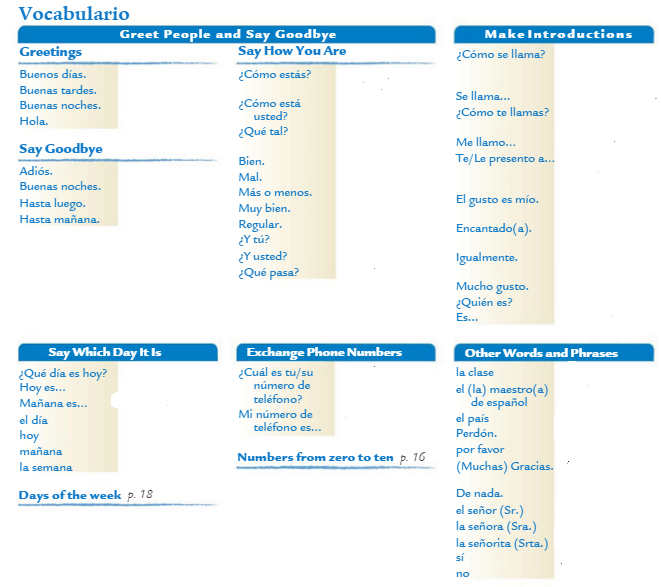 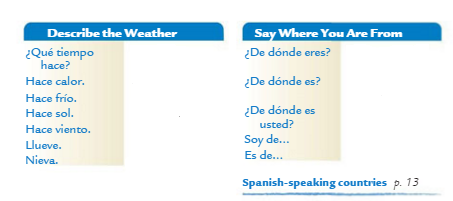 Unidad 1 Lección 1(pgs. 30-52)Talk About Activitiesalquilar un DVD andar en patineta aprender el español beber comer comprar correr descansar dibujar escribir correos electrónicos escuchar música estudiar hablar por teléfono hacer la tarea jugar al fútbol leer un libro mirar la televisión montar en bicicleta pasar un rato con los amigos pasear practicar deportes preparar la comida tocar la guitarra trabajar Snack Foods and Beveragesel agua (fem.) la fruta la galleta el helado el jugo las papas fritas la pizza el refresco Say What You Like and Don’t Like to Do¿Qué te gusta hacer? ¿Te gusta...? Me gusta... No me gusta... Other Words and Phrasesla actividad antes dedespués (de) la escuela más o pero también Unidad 2 Lección 1 (pgs. 84-106)Tell Time and Discuss Daily Schedules¿A qué hora es...?¿Qué hora es? A la(s)... Es la... / Son las... de la mañana de la tarde de la noche la hora el horariomenos el minuto ...y cuarto ...y (diez) ...y media Describe Frequencyde vez en cuando muchas veces mucho nunca siempretodos los días Describe ClassesSchool Subjectsel arte las ciencias el español la historia el inglés las matemáticas Classroom activties contestar enseñar llegar necesitar sacar una buena / mala nota tomar apuntes usar la computadora Other Words and Phrasescasi ¿Cuántos(as)...? difícil en el examen (pl. los exámenes) fácil hay... muchos(as) tarde temprano tener que Lección Preliminar (pgs. 2-26)Hola, ¿Qué tal?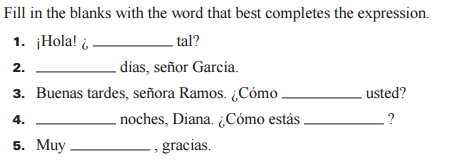 ¡Mucho Gusto!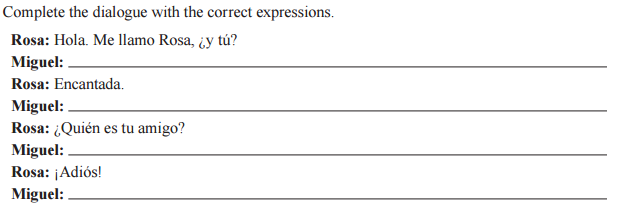 El abecedario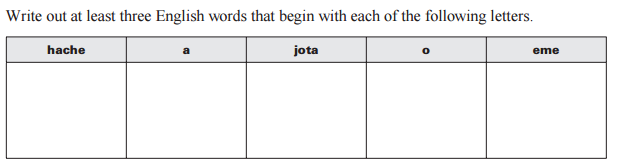 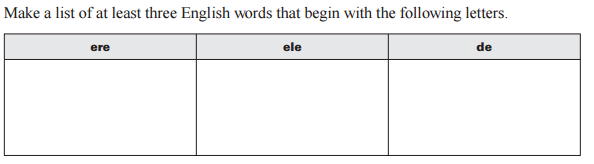 ¿De dónde eres?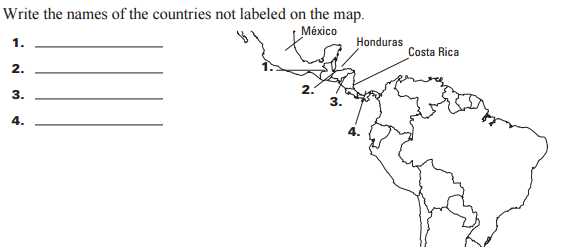 Mi número de teléfono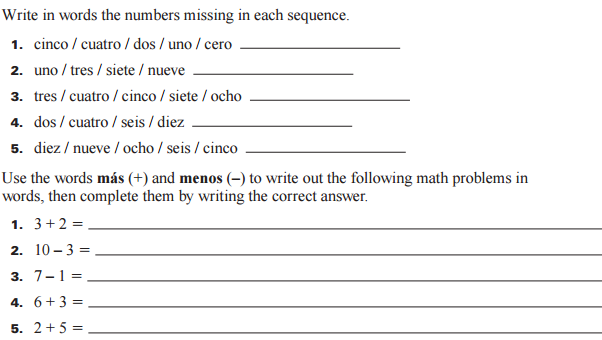 Los días de le semana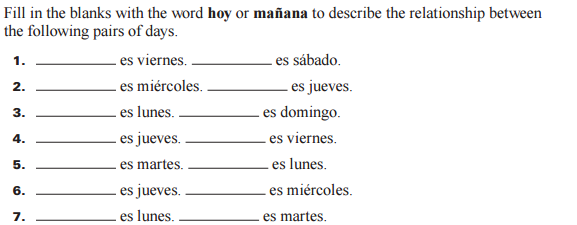 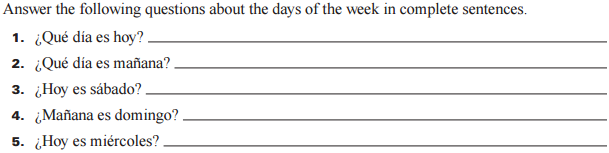 ¿Qué tiempo hace?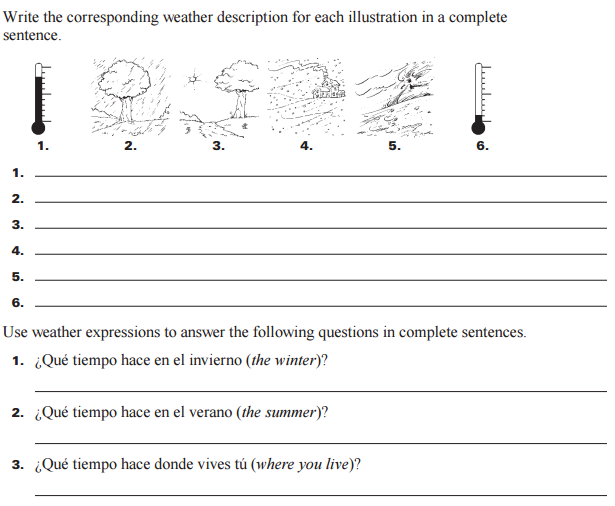 En la clase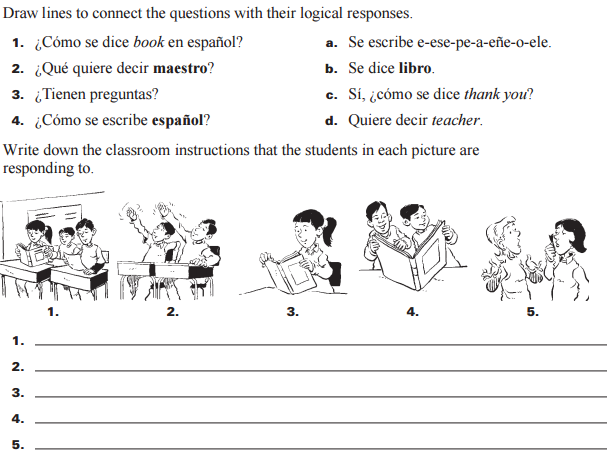 Unidad 1 Lección 1 (pgs. 30-52)The verb Gustar w/ infinitives (pg. 42)  & nouns (pg. 145)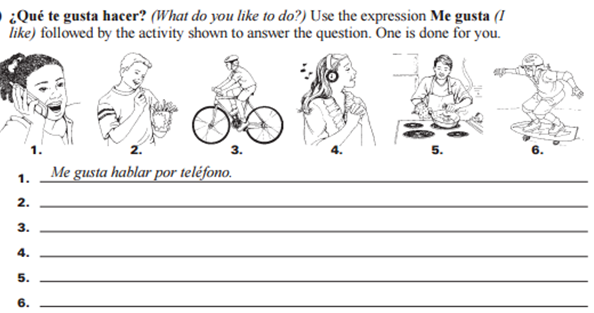 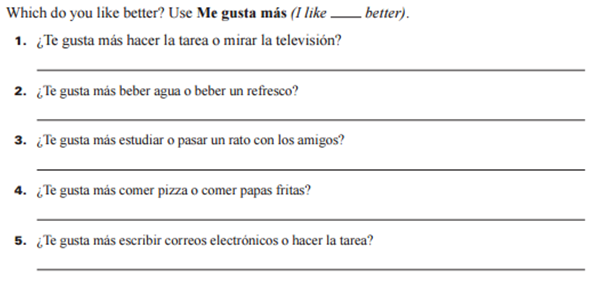 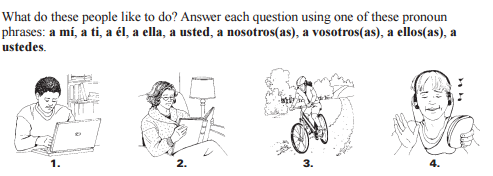 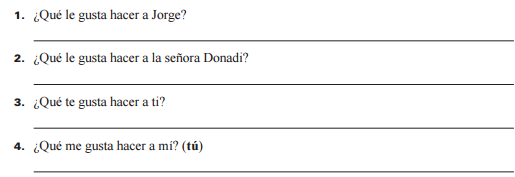 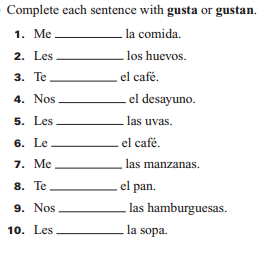 Subject pronouns (pg. 37)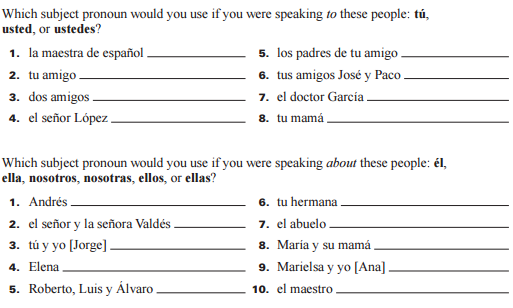 The verb SER Subject pronouns (pg. 37)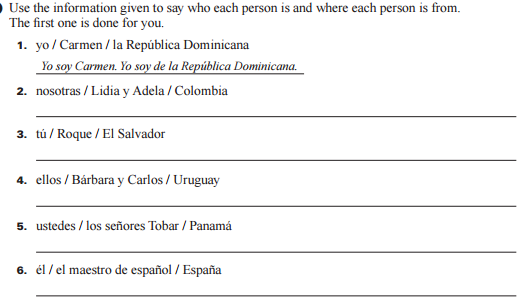 Definite and Indefinite Articles (pg. 61)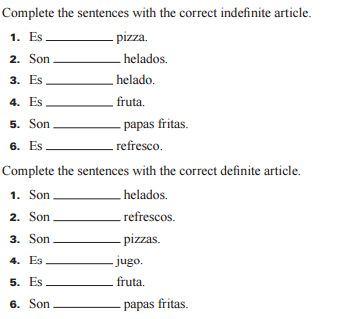 Descriptive adjectives and agreement with nouns (pg. 66)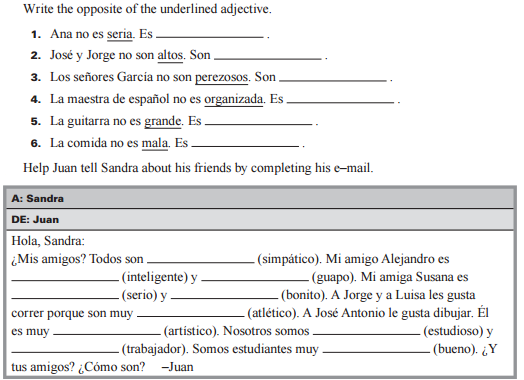 Unit 2 Lesson 1 (pgs. 84- 106)The verb TENER (pg. 91)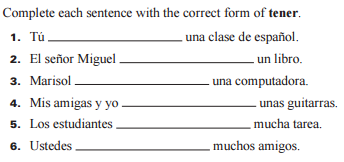 Tener + que + infinitive 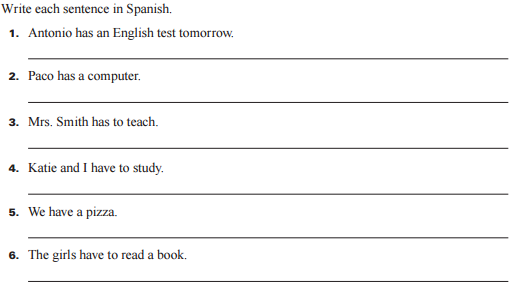 Present Tense –AR verbs (pg.96)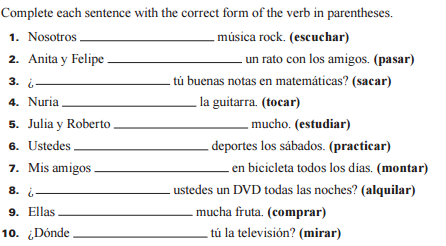 Unit 2 Lesson 2 (pgs. 108-130)The verb ESTAR & location phrases (pg. 115)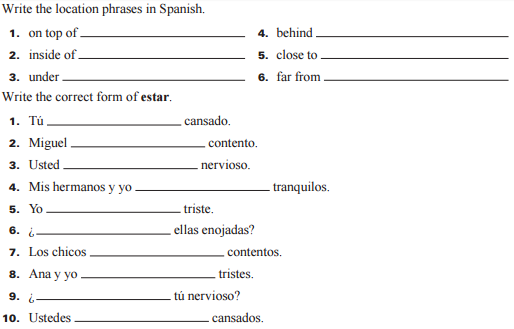 The verb IR (pg. 120)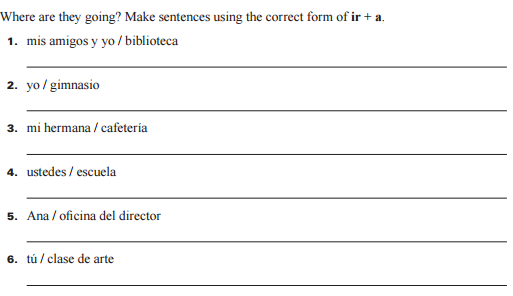 Unit 3 Lesson 1 (pgs. 138-160)Present Tense –ER & -IR verbs  (pg. 150)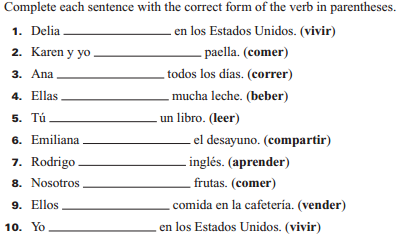 